                                                                                                                 ПРОЕКТ                                                                                                                 КАРАР2022 елның «__» мартыннан       	                                                    № ___Татарстан Республикасы Яңа Чишмә муниципаль районы Башкарма комитетының «Татарстан Республикасы Яңа Чишмә муниципаль районында спорт резервын әзерләүне гамәлгә ашыручы муниципаль физкультура спорт оешмалары хезмәткәрләренең хезмәт өчен түләү шартлары турында» 2020 елның 30 гыйнварында 16 номерлы карарынаүзгәрешләр кертү турындаТатарстан Республикасы Министрлар Кабинетының «Татарстан Республикасында спорт резервын әзерләүне гамәлгә ашыручы дәүләт физкультура спорт оешмалары хезмәткәрләренең хезмәт өчен түләү шартлары турында» 2018 елның 25 сентябрендәге 853 номерлы карарына үзгәрешләр кертү хакында» 2001 елның 30 октябрендәге 1030 номерлы карары нигезендә (Татарстан Республикасы Министрлар Кабинетының 2019 елның 6 маендагы 380 номерлы, 2020 елның 16 апрелендәге 294 номерлы, 2020 елның 01 сентябрендәге 768 номерлы, 2020 елның 03 ноябрендәге 989 номерлы, 2021 елның 21 июлендәге 633 номерлы, 2021 елның 26 июлендәге 645 номерлы карарлары белән кертелгән үзгәрешләр белән), Татарстан Республикасы Яңа Чишмә муниципаль районы Башкарма комитеты карар бирә:1. Татарстан Республикасы Яңа Чишмә муниципаль районы Башкарма комитетының «Татарстан Республикасы Яңа Чишмә муниципаль районында спорт резервын әзерләүне гамәлгә ашыручы муниципаль физкультура-спорт оешмалары хезмәткәрләренең хезмәт өчен түләү шартлары турында» 2020 елның 30 гыйнварындагы 16 номерлы карарына түбәндәге үзгәрешләрне кертергә: VI бүлектә:7 пунктны түбәндәге эчтәлекле 7.3 пунктчасы белән тулыландырырга:«7.3. Премиаль һәм башка кызыксындыру түләүләре Россия Федерациясе Хөкүмәтенең 2018 елның 17 октябрендәге 2245-р номерлы күрсәтмәсе белән расланган 2025 елга кадәр Россия Федерациясендә спорт резервын әзерләү концепциясен гамәлгә ашыру буенча чаралар планын үтәгәндә спорт резервын әзерләү оешмалары хезмәткәрләренең эш нәтиҗәлелеген арттыру максатларында бер тапкыр билгеләнә ала»;25 таблицаның 2 пунктын түбәндәге эчтәлекле 2.13 пунктчасы белән тулыландырырга:VIII бүлекнең 9 нчы пунктында:икенче абзацта «җитәкче урынбасарларына билгеләргә» сүзләреннән соң «баш хисапчыга» сүзләрен өстәргә;дүртенче абзацта «җитәкче урынбасарларына» сүзләреннән соң «баш бухгалтерга», «җитәкче урынбасарларын стимуллаштыруга» сүзтезмәсенә «баш бухгалтерга» сүзләрен өстәргә;бишенче абзацта «җитәкче урынбасарларына» сүзләреннән соң «баш бухгалтерга» сүзләрен өстәргә. 3. Әлеге карар рәсми басылып чыкканнан соң үз көченә керә һәм 2019 елның 1 гыйнварыннан барлыкка килгән хокук мөнәсәбәтләренә кагыла.2. Татарстан Республикасы Яңа Чишмә муниципаль районы Башкарма комитетының «Татарстан Республикасы Яңа Чишмә муниципаль районында спорт резервын әзерләүне гамәлгә ашыручы муниципаль физкультура-спорт оешмалары хезмәткәрләренең хезмәт өчен түләү шартлары турында» 2020 елның 30 гыйнварындагы 16 номерлы карарына түбәндәге үзгәрешләрне кертергә: IV бүлектә:1 нче таблицага түбәндәге эчтәлекле 82 пункт өстәргә:2 нче таблицага түбәндәге эчтәлекле 82 пункт өстәргә:3 нче таблицага түбәндәге эчтәлекле 82 пункт өстәргә:VIII бүлекнең 9 пунктын түбәндәге редакциядә бәян итәргә:«9. Спорт резервын әзерләүне оештыручы  оешманы гамәлгә куючы әлеге оешма җитәкчесенә югары квалификацияле спортчылар әзерләгән өчен һәм ярышларда спортчылар һәм спортчы-инструкторлар алган нәтиҗәләр өчен кызыксындыру характерындагы түләүне билгели ала.Спорт резервын әзерләүне оештыру җитәкчесе җитәкче урынбасарларына, баш бухгалтерга югары квалификацияле спортчылар әзерләгән һәм ярышларда спортчылар һәм спортчы-инструкторлар алган нәтиҗәләр өчен кызыксындыру характерындагы түләүләр билгеләргә мөмкин.Физик культура һәм спорт өлкәсендә эшчәнлек алып баручы һөнәри белем бирү оешмасының җитәкчесенә, җитәкче урынбасарларына, баш бухгалтерына, тренер-укытучылар югары квалификацияле спортчылар әзерләгән өчен спорт резервын әзерләү оешмаларына кызыксындыру характерындагы түләүләрне гамәлгә ашыруга чыгымнар күләме чираттагы финанс елына түбәндәге формула буенча исәпләнә: 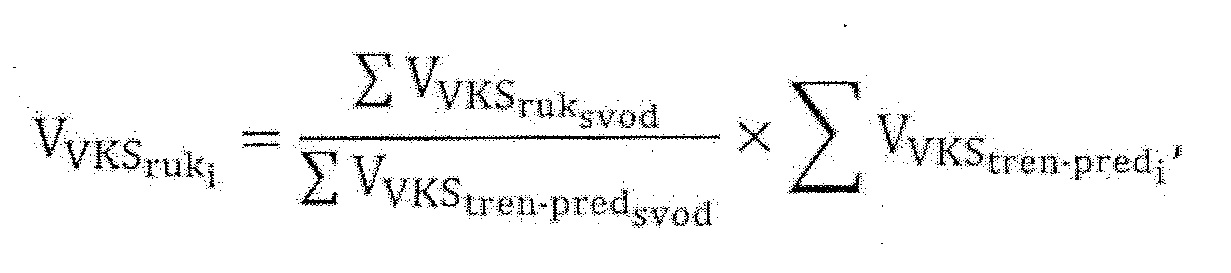 биредә:Vvкsruki - физик культура һәм спорт өлкәсендә эшчәнлек алып баручы i һөнәри белем бирү оешмасы җитәкчесенә, җитәкче урынбасарларына, баш бухгалтерга, тренерлар-югары квалификацияле спортчылар әзерләгән өчен спорт резервын әзерләү оешмаларына кызыксындыру характерындагы түләүләрне гамәлгә ашыруга чыгымнар күләме, чираттагы финанс елына, спортчылар һәм спортчылар-инструкторлар тарафыннан ярышларда алынган нәтиҗәләр өчен, чираттагы финанс елына, физик культура һәм спорт өлкәсендә эшчәнлек алып баручы i һөнәри белем бирү оешмасы җитәкчесенә, җитәкче урынбасарларына, баш бухгалтерга кызыксындыру характерындагы;Vvкsruksvod - физик культура һәм спорт өлкәсендә эшчәнлек алып баручы һөнәри белем бирү оешмасы җитәкчесенә, җитәкче урынбасарларына, баш хисапчыга, тренерлар-югары квалификацияле спортчылар әзерләгән өчен спорт резервын әзерләү оешмаларына кызыксындыру характерындагы түләүләрне гамәлгә ашыру чыгымнарының гомуми күләме, агымдагы финанс елына кадәрге ел өчен спортчылар һәм спортчылар-инструкторлар тарафыннан ярышларда алынган нәтиҗәләр өчен, агымдагы финанс елына кадәрге ел өчен, спортчылар һәм тренер-инструкторлар тарафыннан кызыксындыру характерындагы түләүләрне гамәлгә ашыруга тотылган чыгымнарның гомуми күләме;Vvкstren-predsvod-- физик культура һәм спорт өлкәсендә эшчәнлек алып баручы һөнәри белем бирү оешмасы тренерларына һәм югары квалификацияле спортчылар әзерләгән өчен спорт резервын әзерләү оешмаларына ай саен бирелә торган акчаларны түләү чыгымнарының гомуми күләме; спортчылар һәм спортчы-инструктор-инструкторлар тарафыннан ярышларда алынган нәтиҗәләр өчен, агымдагы финанс елына кадәрге ел өчен, чыгымнар күләме; Vvкstren-predi – - физик культура һәм спорт өлкәсендә эшчәнлек алып баручы i һөнәри белем бирү оешмасы тренер-укытучыларына һәм югары квалификацияле спортчылар әзерләгән өчен спорт резервын әзерләү оешмаларына ай саен бирелә торган акчалар күләме; спортчылар һәм спортчы-инструктор-инструкторлар тарафыннан ярышларда алынган нәтиҗәләр өчен, агымдагы финанс елына кадәрге ел өчен.Спорт резервын әзерләү i нче оешмасы җитәкчесенә, җитәкче урынбасарларына, баш бухгалтерга кызыксындыру характерындагы акчалар, спортчылар һәм спортчы-инструкторлар тарафыннан ярышларда алынган нәтиҗәләр өчен, оешма җитәкчесен стимуллаштыруга 50 процент күләмендә һәм җитәкче урынбасарларын, оешманың баш хисапчысын стимуллаштыруга 50 процент күләмендә бүленә.Тренерлар тарафыннан югары квалификацияле спортчылар әзерләгән һәм ярышларда спортчы-инструкторларлар алган нәтиҗәләр өчен, спорт резервын әзерләүче оешма җитәкчесенә, җитәкче урынбасарларына, спорт резервын әзерләү оешмасының баш бухгалтерына алган нәтиҗәләр өчен кызыксындыру характерындагы түләүләр ай саен башкарыла.».3. Татарстан Республикасы Яңа Чишмә муниципаль районы Башкарма комитетының «Татарстан Республикасы Яңа Чишмә муниципаль районында спорт резервын әзерләүне гамәлгә ашыручы муниципаль физкультура-спорт оешмалары хезмәткәрләренең хезмәт өчен түләү шартлары турында» 2020 елның 30 гыйнварындагы 16 номерлы карарына түбәндәге үзгәрешләрне кертергә: IV бүлектә:1 нче таблицада:67 пунктта «15,3» санын «18,5» санына алмаштырырга;83 һәм 84 пунктларны  түбәндәге эчтәлек белән тулыландырырга:2 нче таблицага 83 һәм 84 пунктлар өстәргә: 3 нче таблицага 83 һәм 84 пунктлар өстәргә:4. Татарстан Республикасы Яңа Чишмә муниципаль районы Башкарма комитетының «Татарстан Республикасы Яңа Чишмә муниципаль районында спорт резервын әзерләүне гамәлгә ашыручы муниципаль физкультура-спорт оешмалары хезмәткәрләренең хезмәт өчен түләү шартлары турында» 2020 елның 30 гыйнварындагы 16 номерлы карарына түбәндәге үзгәрешләрне кертергә: IV бүлектә:1 нче таблицада:5 пунктны түбәндәге редакциядә бирергә:47 пунктны түбәндәге редакциядә бирергә:        түбәндәге эчтәлектәге 85 пунктны өстәргә:        2 нче таблицада:       5 пунктны түбәндәге редакциядә бирергә:       47 пунктны түбәндәге редакциядә бирергә:       түбәндәге эчтәлектәге 85 пунктны өстәргә:        3 нче таблицада:       5 пунктны түбәндәге редакциядә бирергә:       47 пунктны түбәндәге редакциядә бирергә:       түбәндәге эчтәлектәге 85 пунктны өстәргә:       7 нче таблицада  «Олимпия резервы дәүләт училищесына кабул итү» юлын түбәндәге редакциядә бәян итергә:5. Татарстан Республикасы Яңа Чишмә муниципаль районы Башкарма комитетының «Татарстан Республикасы Яңа Чишмә муниципаль районында спорт резервын әзерләүне гамәлгә ашыручы муниципаль физкультура-спорт оешмалары хезмәткәрләренең хезмәт өчен түләү шартлары турында» 2020 елның 30 гыйнварындагы 16 номерлы карарына түбәндәге үзгәрешләрне кертергә: әлеге карар белән расланган Татарстан Республикасы Яңа Чишмә муниципаль районында спорт резервын әзерләүче муниципаль физкультура спорт оешмалары хезмәткәрләренең хезмәте өчен түләү шартлары турында нигезләмәгә:I бүлекне түбәндәге эчтәлекле 5 пункт белән тулыландырырга:«5. Спорт резервы әзерләүче оешма җитәкчеләре: белем турындагы документларны һәм эш стажын (белгечлек буенча эшләрне, билгеле бер вазыйфада) һәм хезмәткәрләрнең вазыйфаи окладлары күләмнәре билгеләнә торган башка нигезләрне тикшерәләр;ел саен спорт резервын әзерләү оешмалары хезмәткәрләренең тарификация исемлекләрен төзиләр һәм раслыйлар;спорт резервын әзерләү оешмалары хезмәткәрләренең хезмәт хакын вакытында һәм дөрес итеп билгеләү өчен җавап бирәләр.»;VI бүлекнең 7.3 пунктын түбәндәге редакциядә бәян итәргә:«7.3. Россия Федерациясе Хөкүмәтенең 2018 елның 17 октябрендәге 2245-р номерлы карары белән расланган 2025 елга кадәр Россия Федерациясендә спорт резервын әзерләү концепциясен гамәлгә ашыру буенча чаралар планы нигезендә педагогик хезмәткәрләр вазыйфаларының һөнәри-квалификация төркеменә керүче хезмәткәрләргә һәм икенче дәрәҗәдәге физик культура хезмәткәрләре вазыйфаларының һөнәри-квалификация төркеменә керүче хезмәткәрләргә төп эш урыны һәм төп вазыйфасы буенча бер тапкыр бирелә торган кызыксындыру түләве бирелергә мөмкин.»;IX бүлекне түбәндәге редакциядә бәян итәргә:«IX. Спорт резервын әзерләү оешмаларының хезмәт өчен түләү фондын формалаштыру һәм куллану тәртибе1. Хезмәт өчен түләү фондын формалаштыру агымдагы финанс елына спорт резервын әзерләүне оештыру чаралары күләме чикләрендә гамәлгә ашырыла, ул финанс чыгымнары нормативы, кулланучылар һәм хезмәтләр саны нигезендә билгеләнә һәм спорт резервын әзерләүне оештыру буенча финанс-хуҗалык эшчәнлеге планында чагылдырыла.2. Әлеге Нигезләмә белән билгеләнгән вазыйфаи окладларны, компенсация һәм кызыксындыру характерындагы түләүләрне исәпләү спорт резервын әзерләү оешмалары хезмәткәрләренә башкарыла(эшче, мәдәният, сәнгать һәм кинематография һөнәрләренең һөнәри квалификация төркемнәре хезмәткәрләрен, җитәкчеләр, белгечләр һәм хезмәткәрләрнең гомумтармак вазыйфаларын да кертеп) финанс-хуҗалык эшчәнлеге планында яки агымдагы финанс елына хезмәт өчен түләү өчен спорт резервын әзерләү оешмаларының бюджет сметасында каралган акчалар хисабына.3. Спорт резервын әзерләү оешмаларының финанс-хуҗалык эшчәнлеге планын үтәү барышында барлыкка килгән хезмәт өчен түләү фондын экономияләү, финанс ягыннан тәэмин итүнең барлык чыганаклары, шул исәптән түләүле хезмәтләр күрсәтүдән алынган керемнәрне дә кертеп, тиешле чорда (ай, квартал, ел) спорт резервын әзерләүне оештыруның әлеге Нигезләмә нормаларын исәпкә алып кабул ителгән локаль норматив актлары нигезендә кызыксындыру түләүләренә юнәлдерелергә мөмкин.Алар буенча хезмәт өчен түләү фонды экономиясе барлыкка килгән хезмәт өчен түләү фонды экономиясе булганда, кызыксындыру түләүләре вазыйфаларның һөнәри-квалификация төркеме хезмәткәрләренә бирелә (эшче, эшче мәдәният, сәнгать һәм кинематография гомумтармак һөнәрләре, җитәкчеләрнең, белгечләрнең һәм хезмәткәрләрнең гомумтармак вазыйфалары хезмәткәрләренең һөнәри квалификация төркемнәре хезмәткәрләрен дә кертеп).Әлеге чорда эш вакыты нормасын (хезмәт вазыйфаларын) үтәгән эш вакыты нормасын исәпкә алып, спорт резервын әзерләүне оештыру хезмәткәренә тиешле чорда хезмәт өчен түләү фондын экономияләү хисабына башкарылган кызыксындыру түләве күләме «Хезмәткә түләүнең минималь күләме турында» 2000 елның 19 июнендәге 82-ФЗ номерлы Федераль закон нигезендә хезмәткә түләүнең өч тапкыр минималь күләменнән артып китә алмый ( спорт резервын әзерләүне оештыру җитәкчесе, педагогик хезмәткәрләр вазыйфаларының һөнәри-квалификация төркеменә керүче хезмәткәрләрдән һәм икенче дәрәҗәдәге физик культура хезмәткәрләре вазыйфаларының һөнәри-квалификация төркеменә керүче хезмәткәрләрдән тыш). Хезмәт өчен түләү фондын экономияләү исәбенә стимуллаштыру түләүләре күләме спорт резервын әзерләүне оештыру оешмасы җитәкчесенә спорт резервын әзерләүне оештыруны гамәлгә куючы тарафыннан билгеләнә.Спорт резервын әзерләүне оештыруның финанс-хуҗалык эшчәнлеге планын үтәү барышында барлык финанс тәэминаты чыганаклары хисабына барлыкка килгән хезмәт өчен түләү фондын экономияләү өчен җаваплылык, түләүле хезмәтләр күрсәтүдән алынган керемнәрне дә кертеп, спорт резервын әзерләү оешмасы җитәкчесенә йөкләнә.».6. Әлеге үзгәрешләрнең гамәлдә булуы хокук мөнәсәбәтләренә кагыла дип билгеләргә  4. Татарстан Республикасы Яңа Чишмә муниципаль районы Башкарма комитетының «Татарстан Республикасы Яңа Чишмә муниципаль районында спорт резервын әзерләүне гамәлгә ашыручы муниципаль физкультура-спорт оешмалары хезмәткәрләренең хезмәт өчен түләү шартлары турында» 2020 елның 30 гыйнварындагы 16 номерлы карарына түбәндәге үзгәрешләрне кертергә: әлеге карар белән расланган Татарстан Республикасы Яңа Чишмә муниципаль районында спорт резервын әзерләүче муниципаль физкультура спорт оешмалары хезмәткәрләренең хезмәте өчен түләү шартлары турында нигезләмәгә:II бүлекне түбәндәге редакциядә бәян итәргә:«II. Спорт резервын әзерләү оешмалары хезмәткәрләренең база окладларын билгеләү1. Спорт резервын әзерләү оешмалары хезмәткәрләре вазыйфаларының һөнәри квалификация төркемнәре хезмәткәрләренең база окладлары түбәндәге күләмнәрдә билгеләнә: 2. Спорт резервын әзерләү оешмалары хезмәткәрләре вазыйфаларының һөнәри квалификация төркемнәре хезмәткәрләренең база окладлары түбәндәге күләмнәрдә билгеләнә:3. Спорт резервын әзерләү оешмалары медицина хезмәткәрләре вазыйфаларының һөнәри квалификация төркемнәре хезмәткәрләренең база окладлары түбәндәге күләмнәрдә билгеләнә: 4. Спорт резервын әзерләү оешмалары хезмәткәрләре вазыйфалары һөнәри квалификация төркемнәре хезмәткәрләренең база окладлары түбәндәге күләмнәрдә билгеләнә:  5.   Авыл хуҗалыгы хезмәткәрләре вазыйфаларының һөнәри квалификация төркемнәре хезмәткәрләренең спорт резервы әзерләү оешмалары хезмәткәрләренең төп окладлары түбәндәге күләмнәрдә билгеләнә:    1 нче таблицага түбәндәге эчтәлекле 86 пункт өстәргә: 2 нче таблицага түбәндәге эчтәлекле 86 пункт өстәргә:3 нче таблицага түбәндәге эчтәлекле 86 пункт өстәргә:27 нчы таблицаны түбәндәге редакциядә бәян итәргә:«27 нче таблицаСпорт резервы  әзерләүче оешмаларның җитәкчеләренә база окладлары һәм башкарыла торган эшләрнең сыйфаты өчен кызыксындыру характерындагы түләүләркүләмеӘлеге карар белән расланган Татарстан Республикасы Яңа Чишмә  муниципаль районында спорт резервын әзерләүне гамәлгә ашыручы муниципаль физкультура спорт оешмалары җитәкчеләренең, белгечләренең һәм хезмәткәрләренең һөнәри квалификация төркемнәре хезмәткәрләренең хезмәте өчен түләү шартлары турында нигезләмәгә:II бүлекне түбәндәге редакциядә бәян итәргә:«II. Татарстан Республикасы Яңа Чишмә муниципаль районында спорт резервын әзерләүне гамәлгә ашыручы эшче, мәдәният, сәнгать һәм кинематография эшчеләренең, муниципаль физкультура спорт оешмалары җитәкчеләренең, белгечләренең һәм хезмәткәрләренең гомумтармак вазыйфалары һөнәрләренең һөнәри квалификация төркемнәре хезмәткәрләренең база окладларын билгеләү 1. Спорт резервын әзерләүче оешманың эшче, мәдәният, сәнгать һәм кинематография эшчеләренең гомумтармак һөнәрләренең һөнәри квалификация төркемнәре хезмәткәрләренең база окладлары түбәндәге күләмнәрдә билгеләнә:  2. Татарстан Республикасында спорт резервын әзерләүне гамәлгә ашыручы дәүләт физкультура спорт оешмалары җитәкчеләре, белгечләре һәм хезмәткәрләренең гомуми тармак вазыйфаларының һөнәри квалификация төркемнәре хезмәткәрләренең база окладлары түбәндәге күләмнәрдә билгеләнә: 3.Эшчеләр, мәдәният, сәнгать һәм кинематография эшчеләре гомумтармак һөнәрләре, җитәкчеләр, белгечләр һәм хезмәткәрләр гомумтармак хезмәткәр вазыйфасының һәм һөнәренең туры килүе федераль башкарма хакимият органының норматив хокукый актлары нигезендә кабул ителә.4. Берьюлы ике урында эшләүче, шулай ук тулы булмаган эш вакыты шартларында эшләүче хезмәткәрләрнең хезмәте өчен түләү эшләнгән вакытка пропорциональ рәвештә яки башкарылган эш күләменә карап башкарыла. Төп вазыйфа буенча, шулай ук берләштерү тәртибендә биләгән вазыйфа буенча хезмәт хакы күләмен билгеләү һәр вазыйфа буенча аерым башкарыла.» 8. Әлеге карар рәсми басылып чыкканнан соң үз көченә керә һәм 2022 елның 1 гыйнварыннан соң барлыкка килгән хокук мөнәсәбәтләренә кагыла.9. Әлеге карарны «Интернет» мәгълүмат–телекоммуникация челтәрендәге Татарстан Республикасы хокукый мәгълүматының рәсми порталында httр://pravo.tatarstan.ru һәм Татарстан Республикасы Яңа Чишмә муниципаль районының рәсми сайтында http://novosheshminsk.tatarstan.ru бастырып чыгарырга.  10. Әлеге карарның үтәлешен тикшереп торуны Татарстан Республикасы Яңа Чишмә муниципаль районы Башкарма комитеты җитәкчесенең беренче урынбасарына (икътисад буенча) йөкләргә.Җитәкче	                                                                                               Р.Р. Фасахов«2.13.Физкультура-спорт оешмасы инструкторы-методистыикенче50»;«82Кыяга менү  (скалолазание)2,23,36,38,38,314,316,720,033,351,988,9»«82Кыяга менү  (скалолазание)4691212181818242832»«82Кыяга менү  (скалолазание)1010888765432»;«83Кудо1,52,32,86,76,78,910,0038,938,9133,384.Бейсбол1,52,83,76,76,78,98,98,9203040»«83Кудо45612121618021212484.Бейсбол4681212161616242432»;«83.Кудо15121210101010033184.Бейсбол1512121010101010442».«5.Биатлон2,23,305,011,111,116,716,716,717,023,035,0"«47.Ядрә белән ату2,84,26,311,113,014,818,50,020,030,040,0»«85.Эстетик гимнастика1,52,23,39,79,712,512,512,517,023,035,0»«5.Биатлон4691212181818242432»;«47.Ядрә белән ату469121416200242830»;«85.Эстетик гимнастика4691414181818262628»;«5.Биатлон4691212181818242432»;«47.Ядрә белән ату469121416200242830»;«85.Эстетик гимнастика4691414181818262628»;Олимпия резервы дәүләт училищесына кабул итү      -      25,0        25,0      -         -».Квалификация дәрәҗәсеВазифа атамасыАйга төп оклад күләме, сумнардаАйга төп оклад күләме, сумнардаАйга төп оклад күләме, сумнардаКвалификация дәрәҗәсеВазифа атамасытөп гомуми белем, урта гомуми белемквалификацияле эшчеләр, хезмәткәрләр әзерләү программалары буенча урта һөнәри белем, урта буын белгечләрен әзерләү программалары буенча урта һөнәри белем, тулы булмаган югары белематтестацияне уңышлы үткән затка «бакалавр», «магистр» яки «дипломлы белгеч» квалификациясен бирү белән раслана торган югары белем12345Педагогик хезмәткәр вазифаларының һөнәри квалификация төркемеПедагогик хезмәткәр вазифаларының һөнәри квалификация төркемеПедагогик хезмәткәр вазифаларының һөнәри квалификация төркемеПедагогик хезмәткәр вазифаларының һөнәри квалификация төркемеПедагогик хезмәткәр вазифаларының һөнәри квалификация төркемеБеренче квалификация дәрәҗәсеФизик культура инструкторы-1448016700Икенче квалификация дәрәҗәсеПедагог-оештыручы-1448716720Өченче квалификация дәрәҗәсеПедагог-психолог-1449316720Структур бүлекчәләр җитәкчеләре вазифаларының һөнәри квалификация төркемеСтруктур бүлекчәләр җитәкчеләре вазифаларының һөнәри квалификация төркемеСтруктур бүлекчәләр җитәкчеләре вазифаларының һөнәри квалификация төркемеСтруктур бүлекчәләр җитәкчеләре вазифаларының һөнәри квалификация төркемеСтруктур бүлекчәләр җитәкчеләре вазифаларының һөнәри квалификация төркемеБеренче квалификация дәрәҗәсеГомуми белем бирү программасын һәм өстәмә белем бирү программасын гамәлгә ашыручы структур бүлекчәләр: кабинет, лаборатория, бүлек, бүлекчә, сектор, укыту-консультация пункты, укыту (укыту-җитештерү) остаханәсе һәм башка структур бүлекчәләр мөдире (башлыгы)--16801Икенче квалификация дәрәҗәсеГомуми белем бирү программасын һәм балаларга өстәмә белем бирү программасын гамәлгә ашыручы аерымланган структур бүлекчә мөдире (башлыгы)--16864Вазифа атамасыАйга төп оклад күләме, сумнардаАйга төп оклад күләме, сумнардаАйга төп оклад күләме, сумнардаВазифа атамасытөп гомуми белем, урта гомуми белемквалификацияле эшчеләр, хезмәткәрләр әзерләү программалары буенча урта һөнәри белем, урта буын белгечләрен әзерләү программалары буенча урта һөнәри белем, тулы булмаган югары белематтестацияне уңышлы үткән затка «бакалавр», «магистр» яки «дипломлы белгеч» квалификациясен бирү белән раслана торган югары белем1234«Мәдәният, сәнгать һәм кинематография хезмәткәрләренең урта буын вазифалары» һөнәри квалификация төркеме«Мәдәният, сәнгать һәм кинематография хезмәткәрләренең урта буын вазифалары» һөнәри квалификация төркеме«Мәдәният, сәнгать һәм кинематография хезмәткәрләренең урта буын вазифалары» һөнәри квалификация төркеме«Мәдәният, сәнгать һәм кинематография хезмәткәрләренең урта буын вазифалары» һөнәри квалификация төркемеАккомпаниатор147261523715537«Мәдәният, сәнгать һәм кинематография хезмәткәрләренең әйдәүче буын вазифалары» һөнәри квалификация төркеме«Мәдәният, сәнгать һәм кинематография хезмәткәрләренең әйдәүче буын вазифалары» һөнәри квалификация төркеме«Мәдәният, сәнгать һәм кинематография хезмәткәрләренең әйдәүче буын вазифалары» һөнәри квалификация төркеме«Мәдәният, сәнгать һәм кинематография хезмәткәрләренең әйдәүче буын вазифалары» һөнәри квалификация төркемеТавыш операторы147261573718237Рәссам-бизәүче147261573718237Квалификация дәрәҗәсеВазифа атамасыАйга төп оклад күләме, сумнардаУрта медицина һәм фармацевтика персоналы вазифаларының һөнәри квалификация төркемеУрта медицина һәм фармацевтика персоналы вазифаларының һөнәри квалификация төркемеУрта медицина һәм фармацевтика персоналы вазифаларының һөнәри квалификация төркемеӨченче квалификация дәрәҗәсеШәфкать туташы16237Өченче квалификация дәрәҗәсеМассаж буенча шәфкать туташы16237Бишенче квалификация дәрәҗәсеӨлкән шәфкать туташы  <*>17937Табиб һәм провизор вазифаларының һөнәри квалификация төркемеТабиб һәм провизор вазифаларының һөнәри квалификация төркемеТабиб һәм провизор вазифаларының һөнәри квалификация төркемеИкенче квалификация дәрәҗәсеТабиб-белгечләр (өченче һәм дүртенче квалификация дәрәҗәләренә кертелгән табиб-белгечләрдән тыш)19437-------------------------------<*> Вазыйфа буйсынуда  өч һәм аннан да күбрәк шәфкать туташлары булганда билгеләнә.-------------------------------<*> Вазыйфа буйсынуда  өч һәм аннан да күбрәк шәфкать туташлары булганда билгеләнә.-------------------------------<*> Вазыйфа буйсынуда  өч һәм аннан да күбрәк шәфкать туташлары булганда билгеләнә.Квалификация дәрәҗәсеВазифа атамасыАйга төп оклад күләме, сумнардаАйга төп оклад күләме, сумнардаАйга төп оклад күләме, сумнардаКвалификация дәрәҗәсеВазифа атамасытөп гомуми белем, урта гомуми белемквалификацияле эшчеләр, хезмәткәрләр әзерләү программалары буенча урта һөнәри белем, урта буын белгечләрен әзерләү программалары буенча урта һөнәри белем, тулы булмаган югары белематтестацияне уңышлы үткән затка «бакалавр», «магистр» яки «дипломлы белгеч» квалификациясен бирү белән раслана торган югары белем12345Беренче дәрәҗәдәге физик культура хезмәткәрләре вазифаларының һөнәри квалификация төркемеБеренче дәрәҗәдәге физик культура хезмәткәрләре вазифаларының һөнәри квалификация төркемеБеренче дәрәҗәдәге физик культура хезмәткәрләре вазифаларының һөнәри квалификация төркемеБеренче дәрәҗәдәге физик культура хезмәткәрләре вазифаларының һөнәри квалификация төркемеБеренче дәрәҗәдәге физик культура хезмәткәрләре вазифаларының һөнәри квалификация төркемеБеренче квалификация дәрәҗәсеСпорт залы буенча дежур13617--Беренче квалификация дәрәҗәсеБеренче төркем инвалидлыгы булган инвалид спортчыны озата баручы13617--Икенче квалификация дәрәҗәсеСпортчы13617--Икенче квалификация дәрәҗәсеӘйдәп баручы спортчы13617--Икенче дәрәҗәдәге физик культура хезмәткәрләре вазифаларының һөнәри квалификация төркемеИкенче дәрәҗәдәге физик культура хезмәткәрләре вазифаларының һөнәри квалификация төркемеИкенче дәрәҗәдәге физик культура хезмәткәрләре вазифаларының һөнәри квалификация төркемеИкенче дәрәҗәдәге физик культура хезмәткәрләре вазифаларының һөнәри квалификация төркемеИкенче дәрәҗәдәге физик культура хезмәткәрләре вазифаларының һөнәри квалификация төркемеБеренче квалификация дәрәҗәсеАдаптив физик культура инструкторы136171448016700Беренче квалификация дәрәҗәсеСпорт инструкторы-1448016700Беренче квалификация дәрәҗәсеСпортчы-инструктор13617-Беренче квалификация дәрәҗәсеАт җайдагы тренеры1361714480-Беренче квалификация дәрәҗәсеСпорт техникасыннан файдалану һәм ремонтлау буенча техник-14480-Икенче квалификация дәрәҗәсеТренировкалар барышы администраторы-1448716720Икенче квалификация дәрәҗәсеАдаптив физик культура буенча инструктор-методист-1448716720Икенче квалификация дәрәҗәсеТренер-1448716720Икенче квалификация дәрәҗәсеАдаптив физик культура буенча тренер-укытучы-1448716720Икенче квалификация дәрәҗәсеХореограф-1448716720Өченче квалификация дәрәҗәсеАдаптив физик культура буенча өлкән инструктор-методист-1449316732Өченче квалификация дәрәҗәсеФизкультура-спорт чараларының өлкән инструкторы-методисты-1449316732Өченче квалификация дәрәҗәсеАдаптив физик культура буенча өлкән тренер-укытучы-1449316732Өченче дәрәҗәдәге физик культура хезмәткәрләре вазифаларының һөнәри квалификация төркемеӨченче дәрәҗәдәге физик культура хезмәткәрләре вазифаларының һөнәри квалификация төркемеӨченче дәрәҗәдәге физик культура хезмәткәрләре вазифаларының һөнәри квалификация төркемеӨченче дәрәҗәдәге физик культура хезмәткәрләре вазифаларының һөнәри квалификация төркемеӨченче дәрәҗәдәге физик культура хезмәткәрләре вазифаларының һөнәри квалификация төркемеБеренче квалификация дәрәҗәсеАналитик (спорт төре яки спорт төрләре төркеме буенча)--16900Квалификация дәрәҗәсеВазифа атамасыАйга төп оклад күләме, сумнардаАйга төп оклад күләме, сумнардаАйга төп оклад күләме, сумнардаКвалификация дәрәҗәсеВазифа атамасытөп гомуми белем, урта гомуми белемквалификацияле эшчеләр, хезмәткәрләр әзерләү программалары буенча урта һөнәри белем, урта буын белгечләрен әзерләү программалары буенча урта һөнәри белем, тулы булмаган югары белематтестацияне уңышлы үткән затка «бакалавр», «магистр» яки «дипломлы белгеч» квалификациясен бирү белән раслана торган югары белем12345Икенче дәрәҗәдәге авыл хуҗалыгы хезмәткәрләре вазифаларының һөнәри квалификация төркемеИкенче дәрәҗәдәге авыл хуҗалыгы хезмәткәрләре вазифаларының һөнәри квалификация төркемеИкенче дәрәҗәдәге авыл хуҗалыгы хезмәткәрләре вазифаларының һөнәри квалификация төркемеИкенче дәрәҗәдәге авыл хуҗалыгы хезмәткәрләре вазифаларының һөнәри квалификация төркемеИкенче дәрәҗәдәге авыл хуҗалыгы хезмәткәрләре вазифаларының һөнәри квалификация төркемеБеренче квалификация дәрәҗәсеВетеринария фельдшеры-15193-Икенче квалификация дәрәҗәсеҮсемлекләрне саклау буенча агроном (урта квалификация)-15193-Өченче дәрәҗәдәге авыл хуҗалыгы хезмәткәрләре вазифаларының һөнәри квалификация төркемеӨченче дәрәҗәдәге авыл хуҗалыгы хезмәткәрләре вазифаларының һөнәри квалификация төркемеӨченче дәрәҗәдәге авыл хуҗалыгы хезмәткәрләре вазифаларының һөнәри квалификация төркемеӨченче дәрәҗәдәге авыл хуҗалыгы хезмәткәрләре вазифаларының һөнәри квалификация төркемеӨченче дәрәҗәдәге авыл хуҗалыгы хезмәткәрләре вазифаларының һөнәри квалификация төркемеБеренче квалификация дәрәҗәсеАгроном--15749Беренче квалификация дәрәҗәсеЗоотехник--15749Беренче квалификация дәрәҗәсеВетеринария табибы--15749Икенче квалификация дәрәҗәсеII категорияле агроном --15804Икенче квалификация дәрәҗәсеII категорияле зоотехник--15804Икенче квалификация дәрәҗәсеII категорияле ветеринария табибы--15804Өченче квалификация дәрәҗәсеI категорияле агроном--15859Өченче квалификация дәрәҗәсеI категорияле зоотехник--15859Өченче квалификация дәрәҗәсеI категорияле ветеринария табибы--15859Дүртенче квалификация дәрәҗәсеӘйдәп баручы агроном--15914Дүртенче квалификация дәрәҗәсеӘйдәп баручы зоотехник--15914Дүртенче квалификация дәрәҗәсеӘйдәп баручы ветеринария табибы--15914Өченче дәрәҗәдәге авыл хуҗалыгы хезмәткәрләре вазифаларының һөнәри квалификация төркемеӨченче дәрәҗәдәге авыл хуҗалыгы хезмәткәрләре вазифаларының һөнәри квалификация төркемеӨченче дәрәҗәдәге авыл хуҗалыгы хезмәткәрләре вазифаларының һөнәри квалификация төркемеӨченче дәрәҗәдәге авыл хуҗалыгы хезмәткәрләре вазифаларының һөнәри квалификация төркемеӨченче дәрәҗәдәге авыл хуҗалыгы хезмәткәрләре вазифаларының һөнәри квалификация төркемеБеренче квалификация дәрәҗәсеБаш агроном--16640»;«86Сумо1,92,84,26,76,710,010,0-17,023,035,0»;«86Сумо46912121818-282832,0»;«86Сумо12121210101010-44  1»;Җитәкче хезмәтенә түләү буенча төркемКүләмле күрсәткечнең күрсәткече (дәүләт биреме нигезендә агымдагы елның 1 сентябренә торышы буенча шөгыльләнүчеләр саны), кеше <*>Төп оклад, сумБашкарыла торган эшләрнең сыйфаты өчен кызыксындыру сыйфатындагы түләүләр, сум123410 - 20022 0001 0002201 - 40024 0002 0003401 - 70028 0002 0004701 - 1 20029 0003 00051 201 - 1 80032 0004 00061 801 һәм югарырак34 0005 000-------------------------------<*> Спорт резервын әзерләүне оештыру буенча укучылар контингенты (спорт-адаптив мәктәп) 3 коэффициенты белән исәпләнә-------------------------------<*> Спорт резервын әзерләүне оештыру буенча укучылар контингенты (спорт-адаптив мәктәп) 3 коэффициенты белән исәпләнә-------------------------------<*> Спорт резервын әзерләүне оештыру буенча укучылар контингенты (спорт-адаптив мәктәп) 3 коэффициенты белән исәпләнә-------------------------------<*> Спорт резервын әзерләүне оештыру буенча укучылар контингенты (спорт-адаптив мәктәп) 3 коэффициенты белән исәпләнәКвалификация дәрәҗәсеАйга төп оклад күләме, сумнарда"Беренче дәрәҗәдәге эшчеләрнең гомумтармак һөнәрләре " һөнәри квалификация төркеме"Беренче дәрәҗәдәге эшчеләрнең гомумтармак һөнәрләре " һөнәри квалификация төркемеБеренче квалификация дәрәҗәсе13617Икенче квалификация дәрәҗәсе13815"Икенче дәрәҗәдәге эшчеләрнең гомумтармак һөнәрләре" һөнәри квалификация төркеме"Икенче дәрәҗәдәге эшчеләрнең гомумтармак һөнәрләре" һөнәри квалификация төркемеБеренче квалификация дәрәҗәсе13956Икенче квалификация дәрәҗәсе14130Өченче квалификация дәрәҗәсе14308Дүртенче квалификация дәрәҗәсе14839Квалификация дәрәҗәсеАйга төп оклад күләме, сумнарда"Беренче дәрәҗәдәге хезмәткәрләрнең гомумтармак вазыйфалары" һөнәри квалификация төркеме"Беренче дәрәҗәдәге хезмәткәрләрнең гомумтармак вазыйфалары" һөнәри квалификация төркемеБеренче квалификация дәрәҗәсе13617Икенче квалификация дәрәҗәсе13815"Икенче дәрәҗәдәге хезмәткәрләрнең гомуми трасыллы вазыйфалары" профессиональ квалификация төркеме"Икенче дәрәҗәдәге хезмәткәрләрнең гомуми трасыллы вазыйфалары" профессиональ квалификация төркемеБеренче квалификация дәрәҗәсе13956Икенче квалификация дәрәҗәсе14130Өченче квалификация дәрәҗәсе14308Дүртенче квалификация дәрәҗәсе14535Бишенче квалификация дәрәҗәсе14721"Өченче дәрәҗәдәге хезмәткәрләрнең гомумтармак вазыйфалары" һөнәри квалификация төркеме"Өченче дәрәҗәдәге хезмәткәрләрнең гомумтармак вазыйфалары" һөнәри квалификация төркемеБеренче квалификация дәрәҗәсе14911Икенче квалификация дәрәҗәсе15104Өченче квалификация дәрәҗәсе15301Дүртенче квалификация дәрәҗәсе15502Бишенче квалификация дәрәҗәсе15728"Дүртенче дәрәҗәдәге хезмәткәрләрнең гомуми трасыллы вазыйфалары" профессиональ квалификация төркеме"Дүртенче дәрәҗәдәге хезмәткәрләрнең гомуми трасыллы вазыйфалары" профессиональ квалификация төркемеБеренче квалификация дәрәҗәсе16640Икенче квалификация дәрәҗәсе16840Өченче квалификация дәрәҗәсе17040